ประกาศองคการบริหารสวนตําบลเมืองยางเรื่อง  นโยบายมาตรฐานคุณธรรม จริยธรรม องค์การบริหารส่วนตำบลเมืองยาง*********************************องค์การบริหารส่วนตำบลเมืองยาง ในฐานะที่เป็นส่วนหนึ่งของกลไกการขับเคลื่อนภารกิจของรัฐ ได้ตระหนักและให้ความสำคัญยิ่งที่จะสนองเจตนารมณ์ ด้านจริยธรรม  ธรรมาภิบาลและการป้องกันการทุจริตและประพฤติมิชอบในภาครัฐ จึงประกาศว่าองค์การบริหารส่วนตำบลเมืองยาง จะมุ่งมั่นปฏิบัติภารกิจหน้าที่ส่งเสริมและพัฒนาตำบลทั้งในด้านเศรษฐกิจ สังคม และวัฒนธรรมด้วยความซื่อสัตย์ สุจริต ความยุติธรรม เสียสละ และมีจิตมุ่งบริการด้วยศักดิ์ศรี เพื่อให้ประชาชนในพื้นที่มีความอยู่ดีกินดี และสร้างความไว้วางใจให้ประชาชน  โดยมีหลักการสำคัญที่ข้าราชการและเจ้าหน้าที่ในสังกัดองค์การบริหารส่วนตำบลเมืองยาง ทุกคน จะต้องยึดถือเป็นหลักการ และแนวทางในการปฏิบัติหน้าที่อย่างเคร่งครัด ดังนี้1.นำหลักปรัชญาเศรษฐกิจพอเพียงมาเป็นกรอบแนวทางในการปฏิบัติราชการและประพฤติปฏิบัติตนเพื่อเสริมสร้างความสำคัญในคุณธรรม ความซื่อสัตย์ สุจริต และความรอบรู้ที่เหมาะสมดำเนินชีวิตด้วยความอดทน ความเพียร มีสติ ปัญญาและความรอบคอบ 2.ยึดมั่นในค่านิยมสร้างสรรค์ของเจ้าหน้าที่รัฐและมาตรฐานทางคุณธรรมและจริยธรรมของข้าราชการ พนักงาน และลูกจ้างองค์การบริหารส่วนตำบลเมืองยาง เพื่อการประพฤติตนและปฏิบัติหน้าที่ให้มีประสิทธิภาพและรักษามาตรฐานแห่งความดีงาม3.ยึดถือและมุ่งมั่นต่อการพัฒนาตนเองให้สอดคล้องกับวัฒนธรรมองค์การบริหารส่วนตำบลเมืองยาง  คือ เรา จะพัฒนาตำบลสร้างความมั่นคงด้านอาชีพ รายได้ และคุณภาพชีวิตพื้นฐานของประชาชน ปฏิบัติงานโดยยึดหลักคุณธรรม จริยธรรม มุ่งผลสัมฤทธิ์เรียนรู้ร่วมกัน เคารพและเชื่อมั่นกันและกัน พร้อมเป็นหนึ่งเดียว		 	จึงประกาศใหทราบโดยทั่วกันและถือปฏิบัติโดยเคร่งครัด ประกาศ ณ วันที่ 1 เดือน ตุลาคม  พ.ศ.2563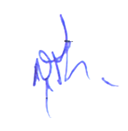                 ( นายสุริยา  ศรีสัตยานุกูล )                       ปลัดองค์การบริหารส่วนตำบลเมืองยาง			             ปฏิบัติหน้าที่นายกองค์การบริหารส่วนตำบลเมืองยาง